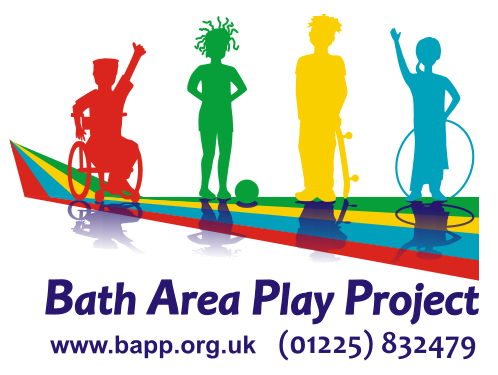 Reg. Charity No. 1013897JOB APPLICATION FORMThis first page will be detached on receipt. The first and second pages will have been numbered beforehand, enabling the interview panel to shortlist candidates anonymously.NATIONAL INSURANCE NO: INSTRUCTIONS TO CANDIDATES:Complete application as requested.Do not send CVs or enclose any other documents, as they will be detached and will not be used in the selection process.POST APPLIED FOR: PERSONAL DETAILS:Full Name:				                        Title: Address: Post Code: Phone Number: Mobile Number: Email: EDUCATIONPlease start with the most recent and go back to include secondary school.EDUCATIONPlease start with the most recent and go back to include secondary school.EDUCATIONPlease start with the most recent and go back to include secondary school.School / CollegeFrom / toQualificationsPlease list any relevant qualifications and training courses attended:Other relevant experience and interests (Voluntary work / Interests): EMPLOYMENTPlease list details of all previous work experience (paid or unpaid) starting with your most recent or current position. Any gaps will be asked about at interview.EMPLOYMENTPlease list details of all previous work experience (paid or unpaid) starting with your most recent or current position. Any gaps will be asked about at interview.EMPLOYMENTPlease list details of all previous work experience (paid or unpaid) starting with your most recent or current position. Any gaps will be asked about at interview.Post HeldFrom / ToName and Address of EmployerP\lease give the name, email address and telephone number of two referees, one of which should be your current or most recent employer.    P\lease give the name, email address and telephone number of two referees, one of which should be your current or most recent employer.    Name: Address: Email: Tel No: Position: How do they know you? May we contact? Name: Address: Email: Tel No: Position: How do they know you? May we contact? References will only be taken up if you are shortlisted.References will only be taken up if you are shortlisted.SUPPORTING INFORMATION (Please see Job Description)Please describe how your skills and experiences relate to the Person Specification and responsibilities for this post. Please also indicate why you are applying for this post. Continue on a separate sheet if necessary.ENTITLEMENT TO WORK IN THE UKAll Applicants will be asked at interview to provide documentary evidence of their right to work in the UK – do you have any restrictions that apply to you?				NoIf yes, please give details of any restrictions:Where appointed, you will be required to register https://www.gov.uk/prove-right-to-work and be given a unique code to then pass on to us.REHABILITATION OF OFFENDERS ACTThis post is NOT protected by the Rehabilitation of Offenders Act 1974. You are therefore required to disclose information of ALL convictions in a court of law, no matter when they occurred, or if they led to a conditional discharge. In the event of employment, failure to disclose all previous convictions may result in dismissal. As this job involves working with children, all employees and volunteers are checked. All information will be treated in confidence and will only be considered where necessary.Do you have any convictions (including motor offences) to declare?Yes/NoIf ‘yes’, please provide full details:ENHANCED DBS DISCLOSUREAll posts defined as “regulated activity” are subject to an Enhanced DBS check so that any criminal background including any spent convictions, bind-over orders or cautions, are disclosed. We cannot employ anyone without this check.Where the position for which you are applying involves contact with vulnerable groups and is exempt from the Rehabilitation of Offenders Act 1974 and all subsequent amendments and therefore you are not entitled to withhold any information that would be considered “spent”.Do you hold an Enhanced Disclosure Certificate?                 Yes/No If ‘no’, would you be willing to undergo a check?                 If Yes, please give details:DBS No: 			Date of Issue: Registered Person/Body:Online Registered Reference Number:Date of Birth:Are you registered on the Update Service?FURTHER INFORMATIONAre you a car driver?      Do you have any van driving experience? Do you have a clean licence? EQUAL OPPORTUNITIES STATEMENT OF INTENTBath Area Play Project recognises that certain groups and individuals in society experience both direct and indirect discrimination because of their age, class, gender, HIV status, caring responsibilities, marital status, disability, race, colour, ethnic or national origin, religion or sexual orientation.Bath Area Play Project is committed to positive action to counter discrimination in all aspects of its work including employment, recruitment, volunteers, membership, composition of committees and services delivery.To ensure its effective implementation Bath Area Play Project will regularly monitor and evaluate this policy.DECLARATION OF NON-DISCRIMINATORY PRACTICEI understand that my application to work with Bath Area Play Project as a paid worker / volunteer can be accepted only if I am prepared to ensure this service is provided in accordance with BAPP’s Equal Opportunities Policy.I therefore declare that:I will treat the children for whom I am asked to care, for whom I actually provide care, or for any service users with equal concern, and in doing so, agree to meet their specific needs with regard to racial origin, culture, religion and language, as well as their gender and disability.Whilst providing care I undertake to help children and to enable them to develop positive attitudes to differences of race, religion, culture, language, gender and disability.DECLARATION	If appointed I will abide by the Equal Opportunities Statements of Intent and the Declaration of Non-Discriminatory Practice to ensure good practice in accordance with the preceding Policy Statement and Declaration. I will also undertake to safeguard and protect children in my care at all times and to work to the BAPP Safeguarding Policies and procedures including regard for the Prevent Duty. This includes abiding by our Social Media and E-safety Policies.As part of the GDPR requirements, any personal and sensitive data that you provide to us as part of your employment, will be confidential and kept securely. We will only ask for data that we require in terms of employing you. Some of this data is shared with our payroll company, Dunkley’s who have equivalent Data Protection systems in place. You will be asked to sign our Confidentiality Agreement and DP & IG PolicyI declare that to the best of my knowledge, the information I have given is correct. If appointed, I understand that any deliberate omissions, incorrect statements or canvassing with BAPP Trustees or staff could jeopardise my employment and may lead to dismissal. Any offer of employment is subject to satisfactory checks and DBS Disclosure.Signed:		                      			Date: 